    CONSELHO REGIONAL DE MEDICINA DO ESTADO DO TOCANTINS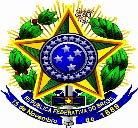 TERMO DE RESPONSABILIDADE TÉCNICA PELO SERVIÇO/SETOR	Eu, Dr.(a) ________________________________________________________________, CRM-TO nº ______________, diretor(a) técnico(a) do estabelecimento de saúde : ____________________________________________________________________________, inscrito neste Conselho sob o nº ____., declaro que o(a) Dr.(a) ____________________________________________________________________________, CRM-TO nº ______________ será o(a) responsável técnico(a) pelo serviço de __________________________________ do estabelecimento, solicito a Certidão de Responsabilidade Técnica pelo Serviço.____________________, ______ de _________________ de 20_____. 					(Local e data)___________________________________________Assinatura do diretor técnico do estabelecimento________________________________________Assinatura do responsável técnico pelo serviçoReconhecer assinaturas em Cartório.